LASTEAIA TÖÖGRUPPIDE TEGEVUSKAVAD 2020-2021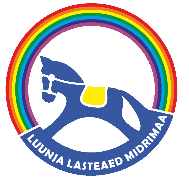 AASTA TEEMA:  „AVATUD MEELTEGA KODUS“KESKKOND				LASTE NÕUKOGU					TERVIS 					    ÕUES OLEMINE, KUI VÄÄRTUS LAPSE TERVISELEVÄÄRTUSED								VÄÄRTUSMÄNGUD ELLU! („söödavaks, maitsvaks“)	DIGI								    NÄHTAVUSE KAASAJASTAMINETÖÖGRUPPIDE AJALINE TEGEVUSPLAAN 2020-2021NB! Rühmade tegemised on projektipõhised ja lisaks rühmade õppetegevust toetavate tegevuste tabelis (drives) ja temaatilistes analüüsidesMärgistus: sel kuul käsitletav teema ja täiskasvanutega tegevused (must); lastega tegevused (punane) ROHELINE KOOL: KESKKOND, TERVIS JA VÄÄRTUSED (vt tööplaane)!!!LASTEAIA TEGEVUSKAVA EESMÄRK TEGEVUSED EESMÄRGI TÄITMISEKSprojektidesse planeeritud teadlikult Rohelise kooli õppimiskohad Rühmade projektide kokkulepped. töötaja käitub keskkonnateadlikult-põhukohvik kaks korda kasutusel (sünnipäev, jõuluaeg);- piimakottidesse tulbisibulad;- kompostrid töös;- vihmavee kogumine;- eeskuju - jalutamisel prügi märkamine, tähelepanu juhtimine, õige tegutsemine;meisterdamiseks toob õpetaja rühma taaskasutusmaterjali (kelder), kaasab vanemaid;- taaskasutus (päkapikud kulunud mütsidest; rühmades meisterdamine);- prügi sorteerimine; Luunja valla keskkonna väärtused on laste tegevuste boonuseks roosiaed;jõe lähedus, sadam, rand;park;staadion;hobusetallrühmade õpperajadNii hetke õuealal  kui lasteaia renoveerimises olemas “keskkonna unistused” õuealale nii talve kui suveperioodil praktilisteks tegevusteksmägi;Tarzani rada (dets libe!!);väikesed batuudikesed;aiand ja peenrakastid;torustend tammetõrude ja kastanimunadega;tunnetusrada;veetünnid; laste nõukogu on kaasatud otsustesse-1. koosolek, teemaks mida mulle meeldib teha koos õpetajaga;- osalesid kõikide aiarühmade lapsed, teemaks turvalisus; reeglite koostamine, lahtiseletamine;2. koosolek, teemaks ühised väärtused, koos olemine, mitte poest ostetud asjad;töötaja osaleb oluliste otsuste tegemiselkoosolekud (seoses koroonaga laste vastuvõtmine ja kojusaatmine õues)konditsioneeride ostmine rühmadesse enne remonti - arutelu ja otsus, et ei ole mõistlik osta;tööjoped õuesolekuks;renoveerimisprojekti ettepanekudNähtavus: Oleme keskkonna targeim asutus LUUNJA vallas-rohelise lipu omanikud!laste kaudu kodudesse;lasteaias on lapsed iga ilmaga õues (keskkond; tervis); Rohelise kooli FB postitused: Katrin - turuprojekt , Tiina - kõrvitsad, Lia - advendihommik ja Kasti-Kati üleskutsed jne; Ajaleht Kodu uudisedLasteaed osaleb piirkondlikes ja vabariiklikes kampaaniates ja konkurssidel Jäätmetekke vähendamise nädal (nov lõpus);Kinkekotile uus elu (dets), pakendikeskus; Erinevad joonistusvõistlusedDigikoristusnädalVVV matkamäng, Tere, kevad. 2020-21 kokkuvõtlik arvamusTöörühma suurim saavutus: Suurim ja parim oli isetegemine st aiandis ja taimekastides kasvatamine algusest lõpuni: seemnest kuni taime ära söömise või ära kasutamiseni.Väga vahva ja meeldejääv loomade söögiplatsil toimetamine: elus loom koer, panime söögi ( kodust kaasa võetud), tegime linnutoidu ja jätsime ka metsalindudele, lastel oli piisavalt aega uurida loodust kohapeal: urg, jäljed puutüvedel. Korraldajate poolt nii hästi ette valmistatud. Milline koostöö!Meie õppekäigud/matkad lähiümbrusesse. Lapsed võrdlesid kogu aeg, mis oli eelmisel korral ja kui palju on muutunud looduses vastavalt aastaajale.Komposterid: Midrilinnud viivad kõik vahepala banaanikoored, arbuusikoored jms komposterisse. Keerutame ka . Loodame väga näha mulla tekkimist.LASTEAIA TEGEVUSKAVA EESMÄRK TEGEVUSED EESMÄRGI TÄITMISEKSprojektidesse planeeritud teadlikult tervise  teemad Kokkulepped rühmade projektide planeerimisel ja läbiviimisel olemas. laste päevakavas on suurenenud õuesolemise tähtsus sept-dets laste hommikune vastuvõtmine (07.00-08.15) ja kojusaatmine õhtuti (16.00-18.00) õues, lisaks lõunane õuesolek (10.30-12.00...12.30) töötaja käitub terviseteadlikult, on eeskujuks:õues toimetamine;toitumineõuereeglite ülevaatamine, kokkulepped, jagamine drives;piirkondade vahetus igakuiselt;märkamine: rohkem töötajaid on  sööma hakanud;nii hetke õuealal  kui lasteaia renoveerimises olemas “unistused” õuealale nii talve kui suveperioodil praktilisteks tegevustekshetkel: arutlusel õuemajakese vajadus (suurus, sealsed tegevused jne), õuesõppemaja kasutamine ( laua ja pinkide vajadus - söömine ja meisterdamine); olemas vahendid tervise- ja tööohutuse tingimuste parendamiseksmaskid;käte desinfitseerimine;joped ja püksid;minnakse töötervishoiu arsti juurde; töötaja osaleb oluliste otsuste tegemiselkoosolekud (seoses koroonaga laste vastuvõtmine ja kojusaatmine õues)tööjoped õuesolekuks;renoveerimisprojekti ettepanekudnähtavus: Meie oleme Tervist Edendav Lasteaedarvamus: praegu vähe nähtavust;Koduleht, ajaleht, lv fotod, nõuande artiklid jmLasteaed osaleb piirkondlikes ja vabariiklikes kampaaniates ja konkurssidel info saabumisel otsustame, kas haakub meie teemadega. 2020-21 kokkuvõtlik arvamus1. Töörühma suurim saavutus:  Tuli jutuks, et erilist piiri ei tihka tõmmata, kust just meie saavutatu on. Õuealaga seotud seigad ongi vist kõige märkimisväärsemad- mõistlikud reeglid, õpetajate riideaktsioon, õuesoleku ajaline kestvus, ühissündmuste läbiviimine õues. Statistika kinnitas, et laspsed olid sel aastal tunduvalt tervemad (võrdlesime selle ja eelmise õppeaasta nov, dets, jaan.)3 suuremat õnnestumist keskkonnaalastes tegevustes/tulemustes:1.õnnestumine- tervemad lapsed tavapärase graafikuga ajal.2. teadlik toidumenüü arendus ja analüüsi küsimine toidunõustajalt3. rühmade lõimitud õuetegevused- palju matkatakse ja avastatakse ilma väljaspool meie õueala.LASTEAIA TEGEVUSKAVA EESMÄRK TEGEVUSED EESMÄRGI TÄITMISEKSrühmade aasta eesmärgid ja põhimõtted on lasteaia põhiväärtustest- kokkulepetest, konkreetse aasta  prioriteetidest, rühma eripärast, vajadustest lähtuvad; -kokkuvõttev pr analüüs on pr eesmärkidest (laste oskused) lähtuv ja kompaktne;                                                                                                 Eesmärgistamine ja analüüs rühmades lahti räägitud kõik rühmad kasutavad sots oskuste kujundamiseks ja la väärtuste toetamiseks tunnustatud metoodikat (valik - Kiusamisest vaba, Samm-sammult), meie väärtusmängud/raamat;Tunnustatud metoodika tegevuste kasutamine igas rühma projektis.Plaan väärtusmängude rakendamiseks. laste päevas on oluline sotsiaalsete oskuste arendamineigapäevane (N: teistega arvestamine, oma järjekorra ootamine, koostöö, mängu võtmine ja sõbralikult kõrvu- või koosmäng);teadlikult teine suund: üldoskuste prioriteet valdkondlike oskuste ees (N: oma järjekorra ootamine - matem (loendamine, mitu?, mitmes?, kes on ees, kes taga);töötajad on võimestatud; sj pühendunud töötaja on motiveeritud/tunnustatud, ilma teisi häirimatavastupidine tunnetus:  koroona ajal tunnevad töötajad puudust üksteisega suhtlemisest, pole võimalust üksteise tööd näga, kogemusi vahetada, tunnustada; ka juhtkonnalt tagasiside vähene. projektidesse planeeritud teadlikult väärtused, tervis ja Roheline kool ja digiteemad (töögruppide tegevuskavade ja õppekava lõiming);olemas kokkulepped rühmade projektide struktuuristtöötaja osaleb oluliste otsuste tegemiselsai ise tööjoped valida;sünnipäeva puhul sai 300.- rühma mänguasju valida;rühma saab igaüks ise kujundada, st rühm on sinu nägu;olulised otsused tehakse koos (N: laste õues vastuvõtmine)töögruppide aruteludNähtavus: Me kanname... väärtuseidväärtused on tajutavad igapäevategemistes, rühmade projektides, meie lasteaia otsustes;artikkel Kodu-Uudistes väärtuskonkursi tulemustest “Hea lasteaia edendaja”2020-21 kokkuvõtlik arvamusTöörühma suurim saavutus: * Lasteaia väärtusraamat „Väärtusjutud“ * Sügisene matk ja meeskonnavaimu soojendamine Age oru matkarajal.* Lampide säras tõukekelgumatk Taevaskojas (koolitus/meeskonna vaimu hoidja) – keskkonnasäästlik lõbustus+terviseedendus. 3 suuremat õnnestumist keskkonnaalastes tegevustes/tulemustes:  Peenrakast (igal rühmal) – laps näeb ja saab osa protsessist seemnest-saagini. Saab näha kuidas teistel on, mida kasvatatakse jne.* Komposterid – igapäevastest jäätmetest (banaani-, meloni-, abuusikoored), sügisel ära lõigatud tillivarred ja redise pealsed,  kõigest sellest tekib muld, mida saab taas kasutada.* Osalemine erinevatel keskkonna teemalistel konkursidel/projektides – laps saab ise luua, näha tulemust, uued teadmised, tunnustus.LASTEAIA TEGEVUSKAVA EESMÄRK TEGEVUSED EESMÄRGI TÄITMISEKSerisuste info drives on järjepidevalt täiendamisel ja kasutusel (rühmaõpetajad ja tugispetsialistid);Rühmaõpetajad ja tugispetsialistid täidavad drive tabeleid. Mõned õpetajad vajavad meeldetuletamist (ei näe vajadust)päeva eesmärkidest lähtuv (fookus üld-, 21.saj ja sots oskustel)  igapäeva-analüüs Eliisis;                        Vt Eliishuvitavad/olulised tegevused on ELIISis kajastatud; päeva kirjelduseduued võimalused 2. poolaastal pärast uuendusi projektidesse planeeritud teadlikult digiteemad Kokkulepped projekti sisu osas. Digimapp, sj lapse abistamine ja vanema nõustamine lasteaia hädaolukorra puhul   (apse arengu hindamiseks on planeeritud laste olulistest oskustest lähtuvad tegevused, mille protsess või tulem on dokumenteeritud ja nähtav lapse arengumapis;/rühmades laste ideed kaardistatud/ dokumenteeritud/nähtavad;Arenguvestluste kaasaegne alusmaterjalotsida ülikooli koolitusi digimapi teemal; läbirääkimised FB grupi teemal, Padleti kasutaminetöötaja osaleb oluliste otsuste tegemiselikka saab, kui oled ise aktiivne;arutelu tulemus:1  konditsioneer võiks olla 2. korruselNähtavus: Arvamuse muutus, st üldsus on teadlik meie kaasaegsest digi õpikäsitlusestOleme peresõbralik lasteaed2020-21 kokkuvõtlik arvamusDigigrupi üheks silmapaistvamaks tegevuseks sel õppeaastal oli ühendada keskkond ja digi-teema. Osalesime Digitaalsel koristusnädalal, mille põhimeesmärgiks oli nii lasteaia töötajate kui lapsevanemate suunamine märkama enda nö digitaalset jalajälge ehk teadvustama oma (negatiivset) panust keskkonnale läbi oma digivahendite. Koristusnädala tulemusena pole mitte ainult meie digivahendid puhtamad vaid ka meie teadmised suuremad.3 suuremat õnnestumist keskkonnaalastes tegevustes/tulemustes:(1) matkad Vilussaarde - laste teadmised metsloomadest, nende toitmisest ja eluolust talvel suurenesid kordades kiiremini kui siis, kui oleksime samu teemasid käsitlenud vaid rühmaruumis. (2) Maa päev - laste kaasamine koristustalgutel tähendas ühtlasi ka seda, et lapsed hakkasid rohkem märkama, mis toimub nende endi silme ees - kuidas lihtne riisumine või mõne käbi korjamine muudab mänguplatsi ja muru "värskemaks". (3) MKU kurgiprojekt - lapsed said oma silmaga näha millegi kasvamist, muutusi taimes lühikese aja jooksul (nt vaid nädalavahetusega kasvasid sentimeetristest kurgihakatistest päris kurgid, mis maitsesid paremini, kui mistahes poest ostetud kurk).TÄHTPÄEVADKESKKOND JA TERVISVÄÄRTUSEDDIGISeptember01.09 -  teadmiste päev13.09 – vanavanemate päev22.09 – sügise algus 29.09 - mihklipäev 01.-11.09 SÜGISENE TERVISE- JA LOODUSNÄDALÕUEALA, TOIT JA TERVIS, ELURIKKUS, PRÜGI JA JÄÄTMED.16.09, 29.09 – T koosolek:Vaimne tervis!Motivatsioon õues ollaÕueala reeglid (pildis ja sõnas)Õuepiirkonnad (1. kord loos, iga kuu uus piirkond ringmeetodil)Õueriided (täiskasvanutele tellimine, lastele kleepsud)Mänguvaatluse võimalus õuesVihma korral varjualused+ mänguasjadTerviseteemad rühmade projektides nähtavaks17.09 Kk koosolek: Vabariiklikud ja meie üritused ajalise plaaniSelle aasta fookusteemade valikLaste Nõukogu - Meie lasteaed ja õpetajad. Stendile laste joonistused. Lia Laste nõukogu(õues õppimine, mängukohad, ohud jm)Keskkonna ülevaatus (juhtkond ja töörühm)FB Rohelisse kooli iga kuu 1 postitus (rühmad ise)piimapakenditesse tulbidkõrvitsadkoolitusedkomposter (Pille eestvedamine)1.-11. 09 Sügisese tervise- ja loodusnädala tegevused (vt plaan) 10.-11.09 TEL sügiskool (Pille ja Merje) 29.09 Tervisegrupi koosolek - Õueala reeglite ülevaatamine ja kohandamine oludeleLiikumisringid personalile 1x nädalas (Pille)22.09 – koosolek:VäärtusmängudVäärtuskonkursi töö (jagame ülesanded)Nähtavus – artikkel Maskottide riided (idee konkurss, kunstniku, l/v kaasamineVäärtused projekti paanis nähtavaks - väärtusmäng23.09 – koosolek:Lapse tegevuse nähtavus(dokumenteerimine, arengumapp vanemale ja ka lapsele sõnavara arendamiseks, seosed, mälestused) Digimapp – uurida infot!Lapse kasvades sisu peab muutumaFoto (meeleolupildid -rühma album või pedagoogiliselt kõnekas foto) Video, multikas (kokkulepped filmimise suhtes)Lapsed -  uus tase: kasutab ise digivahendit (telefon, fotokas, arvuti)Täiskasvanud – õpivara olemasolu ja oskus kasutada (Kristi tutvustab uut keskkonda);koolitus (üksteiselt õppimine, koolitaja otsimine)KodulehtMänguraamatu sündOktoober05.10 – õpetajate päev19.10 - 25.10- koolivaheaeg31.10 – HalloweenMHi panevad sügis põllul (kõrvitsad ja kohalik toit)  FB postitus (Katrin) Lapsed kõikides rühmades  - põnevad tegevused ja ohutus õues, reeglid rühmasAiand (tulbi sibulad mulda, kõrvitsast meisterdused) ja kõrvitsatoidud rühmadesLaste Nõukogu - Meie lasteaed ja õpetajad. Stendile laste joonistused. Lia01.10 Mondo koolitus “Amanda ja maailm” õppematerjali tutvustus (Lia) RK Seminar 6.10 Tartu – Dendropark (Tiina)13.10 - ped nõukogus materjali “Amanda ja maailm” tutvustus” (Lia) ja RK seminari sisu tutvustus (Tiina), joogakaardid (tervisejuht Pille) Liikumisringid personalile 1x nädalas (Pille)Uued spordivahendid enesearenguks- hularõngas hantlid  (Pille)Rühmade toolide ülevaatus, uued toolid MHi rühma20.10 Õppeprogramm Tulest targem (MLI ja MHO) koostöös Lõuna PäästekeskusegaUued tegeluskaartid lastele Vireost -kasutamiseks rühmas ja liikumistegevusesEttevalmistused LA sünnipäevaks- lehevanikute meisterdamine väravatele 10 Ülemaailmne kätepesupäev, sai alguse 2008 aastal, et ennetada haigusi21.10 Õunapäev - sai alguse Inglismaal ja eesmärgiks on juhtida tähelepanu kohaliku mitmekesisuse olulisusele. Kui palju erinevaid õunasorte kasvab Eestis, milliseid erinevaid õunu on poes ja millistest maadest need meile tuuakse 05.10  - kogu personali õpetajate päeva väljasõit Age orgu 17.30-20.30 (matk, lõke)19.10 – “Hea lasteaia eksperdi” konkursitöö tähtaegVäärtusmängud rühmade projekti plaani5 mängu läbimängimine rühmadesTallinna haridusfestival 20.10.20
töötoad zoomis kell 13.15-15.15
Valik digi-teemalistest ettekannetest erinevates töötubades:
- 13.15-13.55 ProgeTiigri töötuba alushariduse ja algklassi õpetajatele (7)- 13:35-13:55 Robotund lasteaias, mis see on? (1)- 13:55-14:15 Tehnoloogia ja õuesõppe ühendamine (1)- 13.55-14.15 Rahvusvaheline koostöö koolitunnis (eTwinning) (7)
- 14:00-14:20 ALPA Kids Lasteaiaealiste distantsõppest ALPA mobiilirakenduse näitel (8)
- 14:15-14:35 Elurikkuse uurimine haridusrobotite abil (1)
- 14.15-14.45 Targalt internetis töötuba õpetajatele
- 14:35-14:55 Õpetajate digipädevuse arendamine laste loovuse ning õpioskuste toetamiseks digi- ja robootiliste vahendite toel. (9)
- 14.45-15.15 Digipädevus (7)30.10 - liikuv foto Luunja kogukonna Facebooki lehele (teavitus LA sünnipäevast)Luunja Kultuuri Vabaajakeskuse FB lehel postitus (nähtavus):29.10 - MKU toob sünnipäevakutseLuunja FB-s Midrilinnud viisid sünnipäevapeo kutsed valdaNovember02.11-hingedepäev05.11 – lasteaia sünnipäev08.10 - isadepäev10.11– mardipäev, 25.11 – kadripäev 29.11 – I adventKadrisandid külla Luunja Vallavalitsuse õuele MLI, MHO?3.11 Ülemajaline liikumispäev Luunja RoosiaiasNOVEMBER: novembri eelviimane või viimane nädal on kuulutatud üleeuroopaliseks jäätmetekke vähendamise nädalaks (European Week for Waste Reduction). Taaskasutus, meisterdused rühmades. Kasti-Kati infostend töötajatele ja vanematele õues (nähtamatud jäätmed)11.11 20 kriisijuhtimise koolitus Luunja vallas (Pille, Lia, Uuve, Ester)Personali tervisekontroll töötervishoiu arsti juures (8 inimest)Liikumisringid personalile 1x nädalasRK  veebiseminar Gaia hariduse põhiprintsiibid  - osalesid Lia ja TiinaOli kõrvitsarohke aasta Luunja Lasteaias - kõrvitsamängud õues (Tiina ja Marie) FB postitus (Tiina) 30.11 Keskkonna töörühma koosolek (1.pa kokkuvõttev analüüs)  5 mängu läbimängimine rühmadesMajja ostetud etiketiprinter20.11 - Zoomi keskkonnas “INFOTUND - Robootika ja MATIK vahendite kasutamine alus- ning alghariduses”30.11 Digi töörühma koosolek (1.pa kokkuvõttev analüüs)  Detsember06.12 – II advent13.12 – III advent 20.12 - IV advent21.12 – toomapäev, talve algus24.- 26.12 – jõulupühad 23.12-10.01 - koolivaheaeg 01.12 tervise töörühma koosolek (1.pa kokkuvõttev analüüs)  RK veebiseminar 1. ja 4 detsember Koolilaste rajakaamerad, Aasta loom õppetegevuses- Tiina osales17.12 TEL koosolek  veebis (Pille)Liikumisringid personalile 1x nädalasLaste Nõukogu 3.detsembril - Mis on jõuluaja väärtused?Midrilinnud korjasid  ja kuivatasid ning jõuludeks kinkisid  Midrilindude terviseteed puhtast loodusest. FB postitus (Tiina) 16. ja 17.12 Vilussaares metsloomadele süüa viimas. Kohtumine jahimees Silver Vahejõega. (MLI, MHI, MKU) ja Sirgu külas (MHO)Taskulambid kõikidesse rühmadesse (3+3 pealampi)Jõulutares taaskasutus - sünnipäeva heinapakid, päkapikud kulunud päkapikumütsidest, advendikalender vanadest postkaartidest, jõuluehted ja väravakaunistused Pakendikeskuse üle-eestiline kampaania “Kingikott uuele ringile”  - peredega koostöös kogusime 222 kingikotti (FB postitus - Lia) Taaskasutus - koostöös peredega kogusime paarsada helkurit ja helkurmaterjali jääke, millest meisterdati helkur kujusid õuealale, mida tasku- ja pealampidega lapsed otsivad (FB postitus  - Lia)Õenduspraktikandi Eleri Uibo aevastamise koolitus MLi rühma lastele (film, praktiline pritsimismäng, viktoriin ja tunnistused). Õuesõppemajast jõulutare: heinapallide taaskasutus, vanadest mütsidest päkapikud, postkaartidest jõulukalender. Aiarühmade jõulupeod toimusid õues. Artikkel õpetajate lehes. FB postitus - Lia01.12 Väärtuste töögrupi koosolek (1.pa kokkuvõttev analüüs)  10.12 Mängulaat – mängude “mahamüümine” kolleegidele, tunnustamineAastalõpu kokkuvõte – kas kõik väärtused on esindatud?Artikkel Õpetajate LehteÜlemajaline jõulukaartide tegemine valla eakatele (A4 suurus - pooleks murtuna).2.-3. dets Väärtuskonverents “Võrdsed võimalused” (veebis) Hea Lasteaia edendaja” tiitelTahvlite vajaduse kaardistamineLasteaia digi - jõulutervituse koostamine (Kristi Kull) Jaanuar01.01 – uusaasta06.01 – kolmekuningapäevTALVINE TERVISE- JA LOODUSNÄDALTalvine aialinnuvaatlusRK veebiseminar Energia ja digijäätmed 19.01.2021, kell 13.0011.-15.01 tervise- ja loodusnädala tegevused lastele ja peredele (vt plaan) Seemnepurkide taaskasutusele võtmine rühmadesLiikumisringid personalile 1x nädalasTeiste mängude oma rühmas läbimängimine19.01 - (13.00 - 15.15) RK veebiseminar “Energia ja digijäätmed”25. - 31.01 - digitaalne koristusnädal12.01 - 28.02.2021 - eTwinning keskkonnas projekt "Haridusroboti kasutamine lastekirjanduses"Veebruar14.02 – sõbrapäev16.02 – vastlapäev24.02–Eesti Vabariik 10322.02 – 28.02 koolivaheaegLiikumisringid personalile 1x nädalasalgab kurgiprojekt MKUkriisiolukorraks personali  telefoninumbrite kogumine ja koondamineTeiste mängude oma rühmas läbimängimineDigivahendite andmepanga koostamineMärts06.03- logopeedia päev08.03 – naistepäev14.03- emakeele päev20.03 kevade algus22.-26.03 KEVADINE TERVISE- JA LOODUSENÄDAL “Tere, kevad!”osalevad MLi, MHi, MHo25.03 - ped koosolek T. Pern esitlus MLI rühma õpperajast. Info rühmadele õpperaja võimaluste kohta.Liikumisringid personalile 1x nädalasLasteaia menüü analüüs ja ettepanekud toitumisnõustaja R. Õigemeele poolt26.03 TEL nõukoda veebis (Pille)27.03 üleskutse  lastevanematele ja personalile -Loodusmaja veebikoolitus “Ohtlikud ained koduses majapidamises”Puuduvatele väärtustele vastavate mängude otsimine/ välja mõtlemineAlgatame maskottide riiete konkursiAprill01.04 – karjalaske-, naljapäev02.04- Suur Reede23.04 – jüripäev19.04 – 25.04 - koolivaheaeg01.04 karjalaskepäev - tegevuskeskused õuesTegevused rühma õpperadadel15.04 - VVV matkamängu kokkuvõtted sisestada (osalevad 3 rühma MLI, MHI, MHO) 22.04. Maa päev - õueala koristamine koos Kasti-Katiga. Kasti-Katiga ühismäng inimeste tegevuse mõjust loodusele.Liikumisringid personalile 1x nädalasSüdamesammud Veneetsiasse- kevadine sammulugemisüleskutse personalile. Teekonna jälgimine ja tutvumine kohalike oludega.Mänguraamatu planeerimine Digivahendite andmepanga koostamine. Mai01.05–kevadpüha, volbripäev09.05 – emadepäev14.06 – 31.08 – koolivaheaegMidrilindude ja Midrihobude koolieelikute  lasteaia lõpupiduLiikumisringid personalile 1x nädalasLasteaia renoveerimisprojekti arutelud.Tervise- ja loodusnädala planeerimiskoosolek.Tervise- ja loodusnädala tegevused. Juuni01.06– lastekaitsepäev21.06 – suve algusJuuliAugust